UNIVERSIDADE FEDERAL DE SANTA CATARINACENTRO DE CIÊNCIAS DA SAÚDEPROGRAMA DE PÓS-GRADUAÇÃO EM ODONTOLOGIACampus Universitário Trindade, Florianópolis / SC, Brasilwww.ppgo.ufsc.br     ppgo@contato.ufsc.brtelefone: 55(48) 37216132PRODUÇÃO CIENTÍFICATabela de PontuaçãoArtigos e resumos publicados no período de 2015 a 2019Produção IntelectualCritériosPontuaçãoQuantidadePontuação total por critérioArtigos completos em periódicos (co- autorias recebe 50% da pontuação)Qualis A1100 pts por artigoArtigos completos em periódicos (co- autorias recebe 50% da pontuação)Qualis A285 pts por artigoArtigos completos em periódicos (co- autorias recebe 50% da pontuação)Qualis B170 pts por artigoArtigos completos em periódicos (co- autorias recebe 50% da pontuação)Qualis B255 pts por artigoArtigos completos em periódicos (co- autorias recebe 50% da pontuação)Qualis B340 pts por artigoArtigos completos em periódicos (co- autorias recebe 50% da pontuação)Qualis B415 pts por artigoArtigos completos em periódicos (co- autorias recebe 50% da pontuação)Qualis B510 pts por artigoArtigos completos em periódicos (co- autorias recebe 50% da pontuação)Qualis C5 pts por artigoResumos em anais de eventos(co-autoria recebe 50% da pontuação)Qualis A1ou A24 pts por trabalhoResumos em anais de eventos(co-autoria recebe 50% da pontuação)Qualis B1, B2 ou B32 pts por trabalhoResumos em anais de eventos(co-autoria recebe 50% da pontuação)Qualis B4, B5, C ou sem qualis1 pt por trabalhoTOTALTOTALTOTALNOTANOTANOTA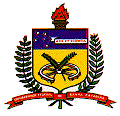 